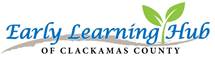 Early Learning Hub of Clackamas County Governance MeetingNovember 13th, 2018, 8:30-10:30Gladstone Center for Children and Families18905 Portland Ave, Gladstone, OR 97027Attending:  Governance Members:  Bridget Dazey, Co-Chair: Karen Rush, Co-Chair; Julie Aalbers; Jessica Amaya; Rod Cook; Amy Corbett; Donalda Donaldson; Sue Elder; Denise Glascock; Chelsea Hamilton; Candice Henkin; Beth Kersens; Paulina Larenas;Carol Moore; Mary RumbaughGuests:  Cate Drinan- Help Me Grow Program Manager, Providence Swiindells, Jennifer Munch-Grand, Policy Analyst, Clackamas County Social ServicesStaff:  Annette DiekerUniversal Pre-K Grant application update - Bridget: Systems change to childcare, backbone organization is Early Learning Hub, due 11/30/18. Clackamas County business alliance will provide letter of a support. This would be a 3 year grant and would allow for feasibility mapping and training for providers with clear career pathways and competitive wages. Assisting with small businesses start up. Looking for support from Early Learning Hub. Aware that this is a long shot and a good conversation starter if nothing else. Rod: Meeting with Clackamas County Board of County Commissioners on Nov. 20th, looking for this groups support. Bridget : This program would support economic development and should be presented as such. Motion made to approve going forward with grant and Early Learning Hub being collaborator: Motion Approved.Help Me Grow Overview/ Update - Cate Drinan: Purpose of HMG- 1. increase awareness about developmental information 2. Increase developmental screening process 3. Provide information and connections to family members if child found with developmental delay. Provide out reach through 3 liaisons and 2 phone/email supports.  Currently there are  5 clinics using ASQ tool to send referrals to HMG (Beta tests), RJ Gillespie (Doc contracting with HMG) - added 6th clinic (Oregon Pediatrics) Beta test results: Liked easy to read fliers, some challenges with privacy policies / HIPPA etcLooking for next systems partners to reach out to- suggestions from the group:Relief NurseriesReady, Set Go! ProgramFamily Resource CoordinatorsCommunity Needs Assessment and Data diveSue Elder provided an overview of how the CAN was developed.Divided into 6 groups to review the following:Section of the CAN (5-6 pages each)Map with medicaid members 0-5 by zip codeList of rankings by school of Kindergarten Readiness Assessment scoresEach group shared back their findings:Group 1Ah Ha’sLow rate of African American enrollment - why given the number in the  county? What are these barriers?Are Equitable services being provided? Population vs. Enrolled?Cost of Childcare is highLow number of slots available given the needSpark rating? Seems very low for those providers who have done itHub Implications Kindergarten readinessQuality IssuesEquity Issues		Group 2 		Ah Ha’sCognitive Disability data confusingNumber of kids with autism seems low, are they being diagnosed elsewhere and not through ECSE?Current rate of disability is 21% in Head Dtart, State rate is 11%- are we staffing adequately?TANF numbers counted by Family so they don’t match the medicaid enrolment numbers that are by individuals – Milwalkie and OC look different because of this. 		Group 3 		Ah-Ha’s!Appears to be a disparity between the schools in Canby (K readiness scores)Students making progress (Head Start Kids vs Overall Kids)We know they are playing catch up but is it fast enough? Discrepancies in data (seem to conflict with other data regarding schools and ethnicities etc. chart) Unemployment - seems consistent with state Most parents that are working are working M-F day shift and require childcare		Group 4		Ah-Ha’sNeed of dental treatment More parents are employed possibly having insurance but not great coverage?		Hub ImplicationsConcentration/geographic issues with healthcare providers - provider availability? Impact of lack of dental treatment on learning 		Group 5		Ah-Ha’sHomelessness on rise3-6 year wait on housing assistance Clackamas County appears to be the wealthiest in the state, makes it hard to make a case for needs/ moneyChild Abuse - Poverty possibly be reason that neglect is the highest. Threat of harm is second highestIssues with behavior health and substance abuse resulting in high foster care numbers		Hub ImplicationsFind a way to Bring in workforce help to break the cycle		Group 6		Ah-Ha’sLack of childcare is biggest issues for unemployment96% have health and dental insurance39% on OHP?  More people qualify so why are they not on it? 305 children on Head Start waitlist last yearFamilies feel there is a lack of communication between programsLaw enforcement is viewed favorably by white however was not listed at all as a strength by Hispanic respondents		Hub ImplicationsStigmas effect on government assistance and health care implications for early learning for studentsPossibly hard to find appointments or OHP accepting providers when families need to access them.
Overall Hub Implications/ questionsDo we go wide? Or deep with services? Challenge: equitable distribution based on data or advocacy ability / capacity(ex. North Clackamas School District vs Estacada School District) - Need to use data to make better decisionLimited resources -is it worth giving everyone a little or one group a lot? Critical to get kids into preschool/ EL for successCanby has a shortage of preschool programs - shows in the dataData is subjective to many other factors- must consider many sources Family trust and engagement with system is a major issue - how do we break this down? Purposeful workforce to help engage families –the key to communicate with familiesWhat is the quality of care for daycare/preschool providers and how is it evaluated?Great overall discussion.  Will discuss more at our Governance retreat Feb 21.Updates:	Chelsea - Last day for rain boot applications is 11/16!11/29 will be at last boot pickup day at  Child, Family and Community Connections office-150 Beavercreek Rd, Oregon City #305	Rod - Legislative session- looking for volunteers to assistThere may be a Salem visit during the session for partners.  Turnaround time will be quick so will need to know who is available.Annette- Governance Retreat will be Thursday, Feb 21!  Location and details TBAThank you to Denise Glascock and Sue Elder for hosting us today and for treats!  Thank you for Katie Strong for taking the minutes!Next meeting- December 11 - Clackamas Educational Service District (CESD) – 13455 SE 97th Ave. Clackamas, OR 97015- Mt Hope Room